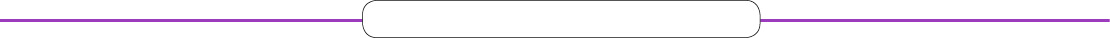 The Virginia ReelTraditional Reel Line Dance Music: [iTunes Link]
Modified steps are used with permission from Dr. Theresa Cone’s website: http://users.rowan.edu/~conet/rhythms/CulturalDances/VirginiaReel.htmlMovement Name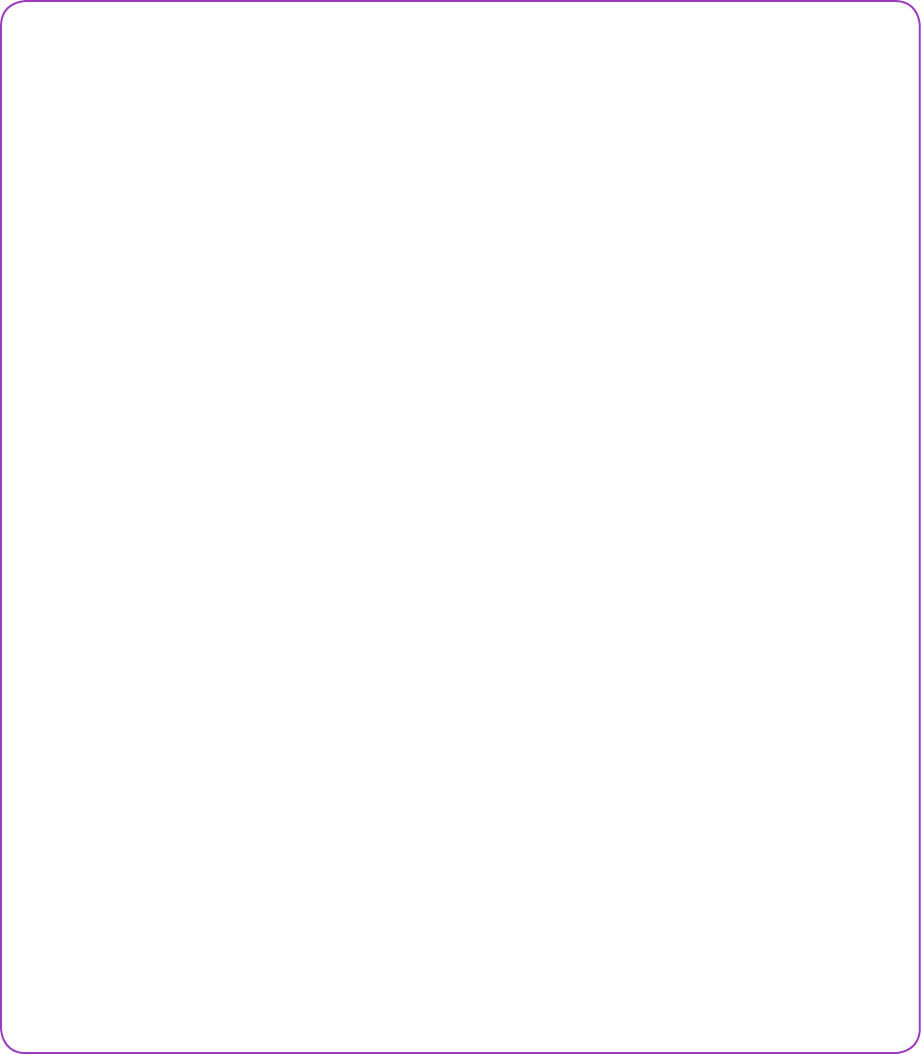 Movement DescriptionCountsForward and BackStep forward toward your partner on the beat. On the 4th step, bow your head to your partner.1-2-3-4Forward and BackStep backward away from your partner on the beat.5-6-7-8Forward and BackRepeat.1-2-3-4-5-6-7-8Allemande RightTake 2 steps toward your partner on the beat.1-2Allemande RightGrab R hands (or link R elbows) and circle one another for 4 counts.3-4-5-6Allemande RightTake 2 steps to return to your spot in line.7-8Allemande LeftTake 2 steps toward your partner on the beat.1-2Allemande LeftGrab L hands (or link L elbows) and circle one another for 4 counts.3-4-5-6Allemande LeftTake 2 steps to return to your spot in line.7-8Both HandsGrab both your partner’s hands and circle around one another until you’re back to your place in line.1-2-3-4-5-6-7-8





Do-Si-DoStep toward your partner on the beat and pass them on the L side.1-2-3





Do-Si-DoStep sideways 2 steps so that you switch sides with your partner.4-5





Do-Si-DoStep backwards so that you pass your partner on the R side and return back to your place in line.6-7-8Head partners down and backThe head couple (partners at the end of the line closest to the music player or front of the room) move toward one another, grab hands out to the sides of their bodies, and slide all the way down the line (8 counts) and then back up to where they began (8 counts).1-2-3-4-5-6-7-8-1-2-3-4-5-6-7-8Reel the Set (Optional Challenge Movement)The head couple move toward each other and hook R elbows, swinging around each other 1½ times.1-2-3-4Reel the Set (Optional Challenge Movement)The head couple switches lines, hooking L elbows with the next person in line and swinging around 1 time.5-6-7-8Reel the Set (Optional Challenge Movement)The head couple meets in the middle again, hooking R elbows and swinging around each other 1½ times.1-2-3-4Reel the Set (Optional Challenge Movement)Switching lines again (back to their original lines), the head couple hooks L elbows with the next person in line, swinging around 1 time.5-6-7-8Reel the Set (Optional Challenge Movement)Repeat down the line until the head couple is at the very end of the line. Remember: always hook R elbows with each other and L elbows with the other couples in line.As many 8 counts as necessarySlide Back UpThe head couple grabs hands out to the sides of their bodies and slides back up to the head of the line.1-2-3-4-5-6-7-8Cast Off / Peel the BananaAll students turn to face the front of the room in 2 single-file lines. The head partner on the L turns to the L and walks toward the back of the line. The head partner on the R turns to the R and walks toward the back of the line as well. All others follow. Everyone claps to the beat.1-2-3-4-5-6-7-8-1-2-3-4-5-6-7-8The ArchThe head couple meets at the back of the room and clasps hands above their heads, forming a human bridge. All the other pairs walk “under the tunnel” and back to the front of the room. Now the second couple is the new head couple and the former leaders are at the back of the line.1-2-3-4-5-6-7-8-1-2-3-4-5-6-7-8The dance repeats until all partners have had the opportunity to be the head couple.The dance repeats until all partners have had the opportunity to be the head couple.The dance repeats until all partners have had the opportunity to be the head couple.